           PHÒNG GD&ĐT QUẬN LONG BIÊN     TRƯỜNG MẦM NON CLC ĐÔ THỊ VIỆT HƯNG     Lớp: Mẫu giáo bé C1Chương trình thực hiệnTháng 07/2019Thực hiện : 5 tuần ( Từ 1/07 - 2/08/2019)Thứ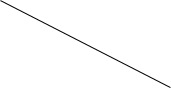 TuầnTHỨ HAITHỨ BATHỨ TƯTHỨ NĂMTHỨ SÁUThứTuầnTH/ GDANLQVHTDNBPB/NBTNKNSIBé là ai? (Từ 1 /7 – 5/7/2019)Tạo hình Tô màu bạn trai – bạn gáiLQVHÔn thơ “Cô dạy”(ST : Phạm Hổ)             Thể dục- VĐCB: Ôn VĐ Bò trong đường hẹp- TCVĐ: Ô tô và chim sẻ       NBPBÔn nhận biết 3 màu : xanh - đỏ -vàngKNSBé giới thiệu về mìnhIIMón ăn bé thích(Từ 8/7 - 12/7/2019) Âm nhạcDH: Mời bạn ănTC: Ai nhanh nhấtLQVHTruyện :  Gấu con bị sâu răng(Trẻ đã biết)      Thể dục-VĐCB: Ôn tung bóng qua dây.- TCVĐ:Cáo ơi ngủ à?NBTNMột số món ăn bé thích     KNS Hướng dẫn trẻ lau miệngIIIKhi bé bị ốm(Từ 15/7- 19/7/2019) Tạo hình Vẽ khuôn mặt cảm xúc (vui – buồn)LQVHThơ: “Bé này bé ơi”(trẻ chưa biết)Thể dục- VĐCB: Ôn VĐ Đi bước qua vật cản- TCVĐ: Bọ dừaNBPBÔn nhận biết phân biệt to – nhỏKNSHướng dẫn trẻ rửa tay đúng cáchIVBé mặc trang phục gì? (Từ 22/7 - 26/7/2019)Âm nhạc - VĐTN: Trời nắng, trời mưaTC: Tai ai tinh	      LQVHTruyện: Đôi bạn tốt(Trẻ chưa biết)Thể dục- VĐCB: Đứng ném bóng vào đích nằm ngang-  TCVĐ : Bịt mắt bắt dê.NBTNTrang phục bạn trai – bạn gáiKNSXếp hàng chờ đến lượtVBé bỏ rác đúng nơi quy định(Từ 29/7- 2/8/2019)Tạo hình Tô màu đồ chơi bé thíchLQVHThơ : Ôn bài thơ “Không vứt rác ra đường”Thể dục  - VĐCB: Ôn VĐ      trườn qua vật cản- TCVĐ: Cáo và thỏNBPBÔn nhận biết phía trước, phía sau (Của bản thân)KNSVứt rác đúng nơi quy định           PHÒNG GD&ĐT QUẬN LONG BIÊN     TRƯỜNG MẦM NON CLC ĐÔ THỊ VIỆT HƯNG     Lớp: Mẫu giáo bé C2Chương trình thực hiệnTháng 07/2019Thực hiện : 5 tuần ( Từ 1/07 - 2/08/2019)ThứTuầnTHỨ HAITHỨ BATHỨ TƯTHỨ NĂMTHỨ SÁUThứTuầnLQVHThể dụcNBTN/NBPBKNSTH/GDANIBé là ai? (Từ 1 /7 – 5/7/2019)LQVHÔn thơ “Cô dạy”(ST : Phạm Hổ)             Thể dục- VĐCB: Ôn VĐ Bò trong đường hẹp- TCVĐ: Ô tô và chim sẻ       NBPBÔn nhận biết 3 màu : xanh - đỏ -vàngKNSBé giới thiệu về mìnhTạo hình Tô màu bạn trai – bạn gáiIIMón ăn bé thích(Từ 8/7 - 12/7/2019) LQVHTruyện :  Gấu con bị sâu răng(Trẻ đã biết) Thể dục-VĐCB: Ôn tung bóng qua dây.- TCVĐ:Cáo ơi ngủ à?NBTNMột số món ăn bé thích     KNS Hướng dẫn trẻ lau miệngÂm nhạcDH: Mời bạn ănTC: Vận động theo nhạcIIIKhi bé bị ốm(Từ 15/7- 19/7/2019) LQVHThơ: “Bé này bé ơi”(trẻ chưa biết)Thể dục- VĐCB: Ôn VĐ Đi bước qua vật cản- TCVĐ: Bọ dừaNBPBÔn nhận biết phân biệt to – nhỏKNSHướng dẫn trẻ rửa tay đúng cáchTạo hình Vẽ khuôn mặt cảm xúc (vui – buồn)IVBé mặc trang phục gì? (Từ 22/7 - 26/7/2019)LQVHTruyện: Đôi bạn tốt(Trẻ chưa biết)Thể dục- VĐCB: Đứng ném bóng vào đích nằm ngang-  TCVĐ : Bịt mắt bắt dê.NBTNTrang phục bạn trai – bạn gáiKNSXếp hàng chờ đến lượt      Âm nhạc - VĐTN: Trời nắng, trời mưaTC: Tai ai tinhVBé bỏ rác đúng nơi quy định(Từ 29/7- 2/8/2019)LQVHThơ : Ôn bài thơ “Không vứt rác ra đường”         Thể dục  - VĐCB: Ôn VĐ      trườn qua vật cản- TCVĐ: Cáo và thỏNBPBÔn nhận biết phía trước, phía sau (Của bản thân)KNSVứt rác đúng nơi quy địnhTạo hình Tô màu đồ chơi bé thích           PHÒNG GD&ĐT QUẬN LONG BIÊN     TRƯỜNG MẦM NON CLC ĐÔ THỊ VIỆT HƯNG     Lớp: Mẫu giáo bé C3Chương trình thực hiệnTháng 07/2019Thực hiện : 5 tuần ( Từ 1/07 - 2/08/2019)Thứ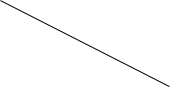 TuầnTHỨ HAITHỨ BATHỨ TƯTHỨ NĂMTHỨ SÁUThứTuầnThể dục/Âm nhạcLQVT/Khám pháKNSTạo hìnhLQVHIBé học trường nào (Từ 1 /7 – 5/7/2019)Thể dục- VĐCB: Ôn VĐ Bò trong đường hẹp- TCVĐ: Ô tô và chim sẻ LQVTÔn nhận biết 3 màu xanh- đỏ- vàngKNSLời chào của béTạo hình Tô màu bóngto- nhỏLQVHThơ:Bạn mới(Dạy trẻ học thuộc thơ)IILớp mẫu giáo của bé(Từ 8/7 - 12/7/2019) Âm nhạc-DH:Lời chào buổi sáng-NH:Ngày đầu tiên đi họcKhám pháCác góc chơi trong lớpKNSCách cất dép và ba lô Tạo hình Dán quả bóng màu đỏLQVHTruyện:Gà tơ đi học(Trẻ chưa biết)Cô giáo của bé(Từ 15/7- 19/7/2019) Thể dục- VĐCB: Ôn VĐ Đi trong đường ngoằn ngoèo- TCVĐ: Bọ dừaLQVTÔn nhận biết phân biệt to – nhỏKNSCô giáo của emTạo hình Tô màu tranh cô giáoLQVHThơ:Cô dạy(trẻ chưa biết)IVCác bạn trong lớp (Từ 22/7 - 26/7/2019)Âm nhạc - VĐTN: Bóng tròn toTC: Tai ai tinhKhám PháTrang phục bạn trai bạn gáiKNSXếp hàng chờ đến lượtTạo hình Dán bông hoa to nhỏLQVHTruyện: Đôi bạn tốt(Trẻ chưa biết)VĐồ dùng đồ chơi trong lớp(Từ 29/7- 2/7/2019)Thể dục- VĐCB: Ôn VĐ Ném trúng đích nằm ngang- TCVĐ: Cáo và thỏLQVTÔn nhận biết phía trước, phía sau (Của bản thân)KNSCảm ơn và xin lỗiTạo hình Tô màu đồ chơi bé thíchLQVHTruyện: Chiếc xích đu màu đỏ